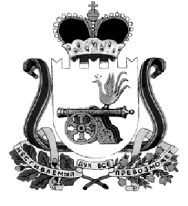 Кардымовский  районный Совет депутатовР Е Ш Е Н И Еот 25.11.2021                                          №  Ре-00059В соответствии с  частью 9 статьи 1 Федерального закона от 31 июля 2020 года № 248-ФЗ  «О государственном контроле (надзоре), руководствуясь Уставом муниципального образования «Кардымовский район» Смоленской области», Кардымовский районный Совет депутатовР Е Ш И Л :1. Определить, что на территории муниципального образования «Кардымовский район» Смоленской области не подлежат осуществлению следующие виды муниципального контроля в связи с отсутствием  в его границах объектов муниципального контроля:- муниципальный контроль в сфере охраны и использования особо охраняемых природных территорий;- муниципальный лесной контроль.2. Настоящее решение подлежит официальному опубликованию на официальном сайте Администрации муниципального образования «Кардымовский район» Смоленской области, а также в районной газете «Знамя труда» - КардымовоПредседатель Кардымовского районного Совета депутатов__________________  И.В. ГорбачевГлава муниципального образования «Кардымовский район» Смоленской области___________________ П.П. Никитенков